Course unitDescriptor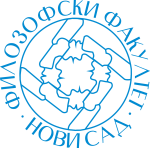 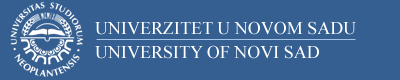 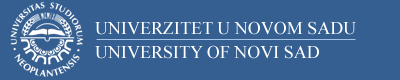 Course unitDescriptorFaculty of PhilosophyFaculty of PhilosophyGENERAL INFORMATIONGENERAL INFORMATIONGENERAL INFORMATIONGENERAL INFORMATIONStudy program in which the course unit is offeredStudy program in which the course unit is offeredEnglish StudiesEnglish StudiesCourse unit titleCourse unit titleTeaching Practice (Practicum)Teaching Practice (Practicum)Course unit codeCourse unit code08ЕЈЕJ20708ЕЈЕJ207Type of course unit Type of course unit optionaloptionalLevel of course unitLevel of course unitBachelorBachelorField of Study (please see ISCED)Field of Study (please see ISCED)Literature and LinguisticsLiterature and LinguisticsSemester when the course unit is offeredSemester when the course unit is offeredsummersummerYear of study (if applicable)Year of study (if applicable)Number of ECTS allocatedNumber of ECTS allocated66Name of lecturer/lecturersName of lecturer/lecturersDr Radmila BodričDr Radmila BodričName of contact personName of contact personDr Radmila BodričDr Radmila BodričMode of course unit deliveryMode of course unit deliveryFace to faceFace to faceCourse unit pre-requisites (e.g. level of language required, etc)Course unit pre-requisites (e.g. level of language required, etc)PURPOSE AND OVERVIEW (max 5-10 sentences)PURPOSE AND OVERVIEW (max 5-10 sentences)PURPOSE AND OVERVIEW (max 5-10 sentences)PURPOSE AND OVERVIEW (max 5-10 sentences)Enabling student teachers to teach English as a foreign language in educational institutionsEnabling student teachers to teach English as a foreign language in educational institutionsEnabling student teachers to teach English as a foreign language in educational institutionsEnabling student teachers to teach English as a foreign language in educational institutionsLEARNING OUTCOMES (knowledge and skills)LEARNING OUTCOMES (knowledge and skills)LEARNING OUTCOMES (knowledge and skills)LEARNING OUTCOMES (knowledge and skills)By the end of the course pre-service EFL student teachers will:a) have recapitulated their knowledge in ELT Methodology (theory and practice),b) have recapitulated their knowledge of/experience with language teaching approaches/methods,c) have developed skills in lesson planning,d) have reinforced skills in teaching EFL in the classroom,e) have developed a renewed awareness of teacher and learner roles and the classroom dynamics involved,f) have gained the opportunity to discuss key issues in L2 learning and teaching,g) have coped with the practicalities of the real language classroom,h) have taken responsibility for their initial teaching experience during the teaching practicum,i) have applied all their practical language teaching skills in the EFL classroom.By the end of the course pre-service EFL student teachers will:a) have recapitulated their knowledge in ELT Methodology (theory and practice),b) have recapitulated their knowledge of/experience with language teaching approaches/methods,c) have developed skills in lesson planning,d) have reinforced skills in teaching EFL in the classroom,e) have developed a renewed awareness of teacher and learner roles and the classroom dynamics involved,f) have gained the opportunity to discuss key issues in L2 learning and teaching,g) have coped with the practicalities of the real language classroom,h) have taken responsibility for their initial teaching experience during the teaching practicum,i) have applied all their practical language teaching skills in the EFL classroom.By the end of the course pre-service EFL student teachers will:a) have recapitulated their knowledge in ELT Methodology (theory and practice),b) have recapitulated their knowledge of/experience with language teaching approaches/methods,c) have developed skills in lesson planning,d) have reinforced skills in teaching EFL in the classroom,e) have developed a renewed awareness of teacher and learner roles and the classroom dynamics involved,f) have gained the opportunity to discuss key issues in L2 learning and teaching,g) have coped with the practicalities of the real language classroom,h) have taken responsibility for their initial teaching experience during the teaching practicum,i) have applied all their practical language teaching skills in the EFL classroom.By the end of the course pre-service EFL student teachers will:a) have recapitulated their knowledge in ELT Methodology (theory and practice),b) have recapitulated their knowledge of/experience with language teaching approaches/methods,c) have developed skills in lesson planning,d) have reinforced skills in teaching EFL in the classroom,e) have developed a renewed awareness of teacher and learner roles and the classroom dynamics involved,f) have gained the opportunity to discuss key issues in L2 learning and teaching,g) have coped with the practicalities of the real language classroom,h) have taken responsibility for their initial teaching experience during the teaching practicum,i) have applied all their practical language teaching skills in the EFL classroom.SYLLABUS (outline and summary of topics)SYLLABUS (outline and summary of topics)SYLLABUS (outline and summary of topics)SYLLABUS (outline and summary of topics)1. Review of basic methodological models for teaching receptive and productive language skills.2. The significance and function of pre-planning. Identifying different components of a lesson plan. The formal plan.Making the lesson plans. Using lesson plans in class.3. Guidelines for ordering components of a lesson.4. Methodological analysis of EFL lesson plans according to their background elements.5. Lesson management. Managing behavior in the classroom.1. Review of basic methodological models for teaching receptive and productive language skills.2. The significance and function of pre-planning. Identifying different components of a lesson plan. The formal plan.Making the lesson plans. Using lesson plans in class.3. Guidelines for ordering components of a lesson.4. Methodological analysis of EFL lesson plans according to their background elements.5. Lesson management. Managing behavior in the classroom.1. Review of basic methodological models for teaching receptive and productive language skills.2. The significance and function of pre-planning. Identifying different components of a lesson plan. The formal plan.Making the lesson plans. Using lesson plans in class.3. Guidelines for ordering components of a lesson.4. Methodological analysis of EFL lesson plans according to their background elements.5. Lesson management. Managing behavior in the classroom.1. Review of basic methodological models for teaching receptive and productive language skills.2. The significance and function of pre-planning. Identifying different components of a lesson plan. The formal plan.Making the lesson plans. Using lesson plans in class.3. Guidelines for ordering components of a lesson.4. Methodological analysis of EFL lesson plans according to their background elements.5. Lesson management. Managing behavior in the classroom.LEARNING AND TEACHING (planned learning activities and teaching methods) LEARNING AND TEACHING (planned learning activities and teaching methods) LEARNING AND TEACHING (planned learning activities and teaching methods) LEARNING AND TEACHING (planned learning activities and teaching methods) The interactive approach to teaching is based on verbal and textual methods as well as those involving illustration and demonstration; Individual conferences prior to independent teaching; teaching practicum with teacher-mentors.The interactive approach to teaching is based on verbal and textual methods as well as those involving illustration and demonstration; Individual conferences prior to independent teaching; teaching practicum with teacher-mentors.The interactive approach to teaching is based on verbal and textual methods as well as those involving illustration and demonstration; Individual conferences prior to independent teaching; teaching practicum with teacher-mentors.The interactive approach to teaching is based on verbal and textual methods as well as those involving illustration and demonstration; Individual conferences prior to independent teaching; teaching practicum with teacher-mentors.REQUIRED READINGREQUIRED READINGREQUIRED READINGREQUIRED READINGBailey, K. Language Teacher Supervision, Cambridge University Press, Cambridge, 2006Harmer, J. The Practice of English Language Teaching, Pearson Education Limited, Harlow, 2001Spratt, M., Pulverness, A., Williams, M. The TKT Teaching Knowledge Test Course, Cambridge University Press, Cambridge, 2005Ur, P. A Course in Language Teaching – Practice and Theory, Cambridge University Press, CambridgeWallace, M. Training Foreign Language Teachers: A Reflective Approach, Cambridge University Press, Cambridge, 1995Woodward, T. Planning Lessons and Courses, Cambridge University Press, Cambridge, 2001Bailey, K. Language Teacher Supervision, Cambridge University Press, Cambridge, 2006Harmer, J. The Practice of English Language Teaching, Pearson Education Limited, Harlow, 2001Spratt, M., Pulverness, A., Williams, M. The TKT Teaching Knowledge Test Course, Cambridge University Press, Cambridge, 2005Ur, P. A Course in Language Teaching – Practice and Theory, Cambridge University Press, CambridgeWallace, M. Training Foreign Language Teachers: A Reflective Approach, Cambridge University Press, Cambridge, 1995Woodward, T. Planning Lessons and Courses, Cambridge University Press, Cambridge, 2001Bailey, K. Language Teacher Supervision, Cambridge University Press, Cambridge, 2006Harmer, J. The Practice of English Language Teaching, Pearson Education Limited, Harlow, 2001Spratt, M., Pulverness, A., Williams, M. The TKT Teaching Knowledge Test Course, Cambridge University Press, Cambridge, 2005Ur, P. A Course in Language Teaching – Practice and Theory, Cambridge University Press, CambridgeWallace, M. Training Foreign Language Teachers: A Reflective Approach, Cambridge University Press, Cambridge, 1995Woodward, T. Planning Lessons and Courses, Cambridge University Press, Cambridge, 2001Bailey, K. Language Teacher Supervision, Cambridge University Press, Cambridge, 2006Harmer, J. The Practice of English Language Teaching, Pearson Education Limited, Harlow, 2001Spratt, M., Pulverness, A., Williams, M. The TKT Teaching Knowledge Test Course, Cambridge University Press, Cambridge, 2005Ur, P. A Course in Language Teaching – Practice and Theory, Cambridge University Press, CambridgeWallace, M. Training Foreign Language Teachers: A Reflective Approach, Cambridge University Press, Cambridge, 1995Woodward, T. Planning Lessons and Courses, Cambridge University Press, Cambridge, 2001ASSESSMENT METHODS AND CRITERIAASSESSMENT METHODS AND CRITERIAASSESSMENT METHODS AND CRITERIAASSESSMENT METHODS AND CRITERIAClass activity and attendance in lectures and seminars (20%), Practical classes: 3 classes and self-evaluation report (25+25+25+5%)Class activity and attendance in lectures and seminars (20%), Practical classes: 3 classes and self-evaluation report (25+25+25+5%)Class activity and attendance in lectures and seminars (20%), Practical classes: 3 classes and self-evaluation report (25+25+25+5%)Class activity and attendance in lectures and seminars (20%), Practical classes: 3 classes and self-evaluation report (25+25+25+5%)LANGUAGE OF INSTRUCTIONLANGUAGE OF INSTRUCTIONLANGUAGE OF INSTRUCTIONLANGUAGE OF INSTRUCTIONEnglishEnglishEnglishEnglish